 ZLÍNSKÝ KRAJSKÝ  FOTBALOVÝ  SVAZ 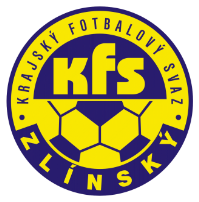 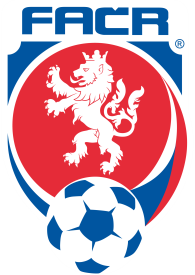 Hradská 854, 760 01 ZLÍN       Tel: 577 019 393Email: lukas@kfszlin.cz  
__________________________________________________________________________DK Zlínského KFS dle § 89 odst. 2 písm. a) zahajuje disciplinární řízeníVečerka Jiří		97021534	Morkovice	2021720A1A1902Cícha Radek		88080301	Nedašov	2021720A2A1905Chovanec Marek	95080940	Brumov	2021720A2A1905Bumbalík David	99010929	Nivnice	2021720A2B1902David Tomáš		90091015	Buchlovice	2021720A2B1906Holec Kryštof	99111033	Val.Příkazy	2021720A2A1903Kupčík Zdeněk	92032163	Vlachovice	2021720A2A1904Hudeček Dominik	90080202	Bylnice	2021720A2A1905Sporek Miroslav	85120199	Hor. Lideč	2021720A2A1907Janíček Zdeněk	80041406	Prostř. Bečva	2021720A3A1904Hastík Ondřej	92010862	St. Město	2021720A3C1907Košárek Petr		92070488	Rožnov p/R.	2021720F1A1502Olšanský Josef	07020725	Chropyně	2021720E2A1304Drda Milan		84081612	Vidče			8 ŽKŠtuler Tomáš		89032285	Vel.Karlovice		8 ŽKChovanec Marek	95080940	Brumov		8 ŽKZlámal František	91062412	Juřinka		8 ŽKKostka Jan		85011093	Malenovice		8 ŽKMaštalíř Jiří		94120072	Slavkov		8 ŽKKupčík Vojtěch	05060897	Mladcová D		4 ŽKKlimeš Miloš		04081115	Bojkovice D		4 ŽKTvrdoň Jan		03100396	Kunovice D		4 ŽKKundrata Adam	03070470	Bojkovice D		4 ŽKVlček Petr		99030181	Brumov		4 ŽKKunc Pavel		83061250	Rožnov p/R.		4 ŽKMaček Filip		95020323	Val. Polanka		4 ŽKKulíšek Kamil	89071423	Morkovice		4 ŽKHubál Jan		00120007	Boršice		4 ŽKUrbánek Aleš		80051587	Nevšová		4 ŽKBumbalík David	99010929	Nivnice		4 ŽKDobrozemský Ivo	97030270	Kunovice		4 ŽKTomešek Zdeněk	95041610	Buchlovice		4 ŽKSolařík Jan		91011001	Újezdec-Těšov	4 ŽKHromada Miroslav	89080782	Buchlovice		4 ŽKKubját Jan		98060642	Vidče			4 ŽKKupčík Zdeněk	92032163	Vlachovice		4 ŽKPavelka Martin	97020585	Louky			4 ŽKKovář Jiří		91031511	Lužkovice		4 ŽKVečeřa Martin	95030241	Jankovice		4 ŽKMozga Lukáš		94120211	Zdounky		4 ŽKFlasar Jakub		94120410	Vlčnov		4 ŽKKlabal Jiří		84020364	Zdounky		4 ŽKJankůj Martin	84071494	Slavkov		4 ŽKDurna Miroslav	88032369	Uh. Ostroh		4 ŽKSvízela Lukáš	92030918	Vel. Ořechov		4 ŽKNovosad Petr		75110926	Prlov			4 ŽKTitov Aleksandr	78061823	Slavičín		4 ŽKSlavíček Dominik	98100683	Bojkovice		4 ŽKNěmeček Zdeněk	00050955	Krhová		4 ŽKLibosvár Petr	92081759	Poličná		4 ŽKJurečka David 	94100739	Dol. Bečva		4 ŽKJednání DK Zl KFS proběhne ve středu 27.4.2022 v 10:00 hodin.Zdeněk Kadlčekpředseda DK Zl KFS